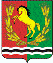 АДМИНИСТРАЦИЯМУНИЦИПАЛЬНОГО ОБРАЗОВАНИЯ  СТАРОМУКМЕНЕВСКИЙ СЕЛЬСОВЕТ
АСЕКЕЕВСКОГО РАЙОНА ОРЕНБУРГСКОЙ ОБЛАСТИРАСПОРЯЖЕНИЕ===========================================================04.05. 2022 г                                с. Старомукменево                                            № 2-р                               Об обязательных работах Кубагушева Р.А.На основании постановления главы администрации МО Асекеевский район  № 654-П от 01.12.2016 года, направления для отбывания наказания № 45/3/1-388 от 04.05.2022г.Принять на обязательные работы Кубагушева Радмира Арсеньевича на безвозмездной основе, в качестве разнорабочего по благоустройству территории с. Старомукменево (покос травы, вырубка кустарников вокруг зданий администрации, СДК; покраска ограждения администрации и СДК) сроком на 150 часов по 4  часа в день с 05 мая 2022 года с режимом работы: Начало работы в 9-00 Окончание работы в 13-00 Выходной: суббота, воскресенье.Назначить специалиста администрации сельсовета Гафиятуллину Г.Р. ответственным за выполнение осужденным работы, ведение ежедневного табеля.Распоряжение вступает в силу после подписания.Глава муниципального образования                                                          Р.А.Каюмова	Разослано: прокурору района, МФ ФКУ УИИ УФСИН России  по Оренбургской области (с. Асекеево), в дело-2.        